Муниципальное бюджетное образовательное учреждение«Дальнеконстантиновская средняя школа»ОЛИМПИАДАпо географии (для специальных коррекционных классов 8 вида)(8-9 классы)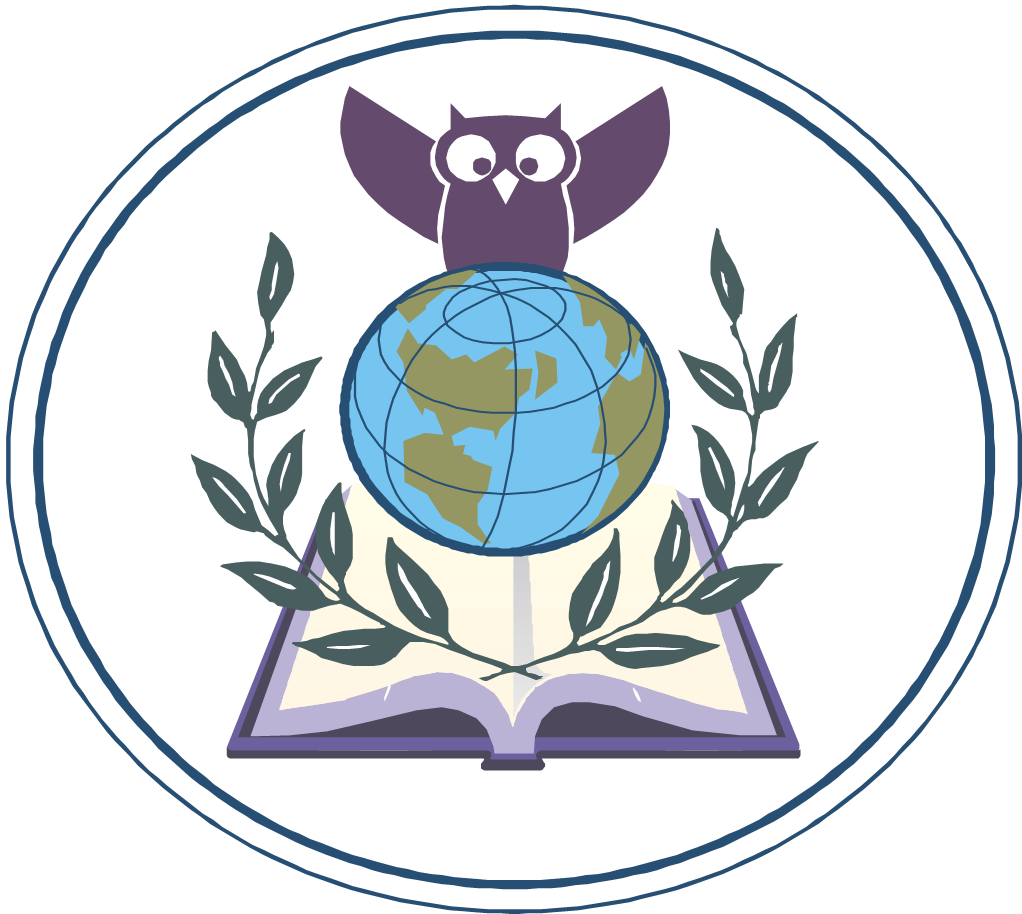 р.п. Дальнее Константиново2019 г.Олимпиада по географииI часть. Особенности природы и хозяйства России 
1. Россия находится на материке: 
а) Африка 
б) Евразия 
в) Южная Америка 
г) Антарктида 
2. Россию НЕ омывают воды: 
а) Северного Ледовитого океана 
б) Тихого океана 
в) Индийского океана 
г) Атлантического океана 
3. Россия расположена в частях света: 
а) Америка 
б) Европа и Азия 
в) Австралия 
г) Африка 
4. Европейскую и азиатскую часть России разделяют: 
а) Кавказские горы 
б) Уральские горы 
в) Саяны 
г) Алтай 
5. Большая часть России расположена в климате: 
а) Умеренном 
б) Тропическом 
в) Субарктическом 
г) Субтропическом 
6. Отметьте реку, которая НЕ протекает по территории России: 
а) Волга 
б) Енисей 
в) Амазонка 
г) Амур 
7. Все граждане нашей страны это: 
а) Американцы 
б) Россияне 
в) Австралийцы 
г) Немцы 
8. По описанию определите природные зоны России: 
а) Значительная часть поверхности земли покрыта льдами. Зима долгая и суровая, лето короткое и холодное. Средняя температура самого тёплого месяца близка к нулю. Это холодные пустыни. (___________________________________________) 
б) До самого горизонта расстилалась холмистая равнина, покрытая снегом. На ней не было видно ни деревца, ни кустика. Тишина и безлюдье кругом. Лишь вдали виднелось стадо оленей да снег скрипел под полозьями нарт. (___________________________________________________________________)
в) С приближением лета с каждым днем становится все жарче. Лучи горячего солнца выпивают последнюю воду из почвы и растений. Вот проносится горячий суховей. И нет уже цветов, нет яркой травы – пожелтела, выгорела, будто огонь спалил ее: остались только травы с узкими листьями. (_______________________________) 
г) Солнце печет немилосердно. С вершины бархана, на котором мы стоим, во все стороны видны только одни сыпучие пески. Кажется, что нас окружают высокие волны внезапно застывшего моря. Правда, вдалеке, у горизонта, очертания барханов расплываются в горячем воздухе. (______________________________) II часть. Блиц-турнирIII.Географические задания-шутки.1. Какой полуостров жалуется на свой размер?(Ямал.)2. Река, которая у каждого во рту. (Десна.)3. Какой город может парить в воздухе? (Орел.)
4. Какой город самый сердитый? (Грозный.)Ответы на блиц-турнир в олимпиаде по  географииII часть. Блиц-турнирВыбери правильный ответ№1Учёный Птолемей....A).создал глобусБ).составил первую карту мира. B).довольно точно вычислил размеры ЗемлиГ). составил карту, на которой Индийский океан окружён сушей.№2В 1492 г. достиг берегов Америки...A).Христофор Колумб Б). Ф. МагелланB).В.БерингГ).И.Ф.Крузенштерн№3На берегу какого моря находится Санкт - Петербург?A).ЧёрногоБ). СеверноеB).Балтийское Г).Азовское№4Назовите условную линию на карте, которая самая протяжённая на карте A).параллельБ). меридианB).Экватор Г). Нулевой меридиан№5Какое море самое соленое в мире?А). ЯпонскоеБ).ЧёрноеВ).Красное Это правильный ответГ).Каспийское№6Какая река самая длинная?A).ВолгаБ).Обь (с Иртышом)B).ЛенаГ). Енисей№7Какая горная порода образуется из «окаменевших деревьев»?A).ТорфБ). ЯнтарьB).Каменный угольГ). Яшма№8Как называется самая южная точка земного шара?A).Северный полюсB).Южный полюс №9Для образования облаков необходимо, чтобы воздухA).Опустился и охладилсяБ). Поднялся и охладился. B).Поднялся и нагрелсяГ). Опустился и нагрелся.№10Вода, выпадающая на земную поверхность летом в твёрдом состоянии.1). Град 2) Дождь3) Снег№11Выбери черты, характеризующие Уральские горы:A).ВысокиеБ). НизкиеB).Вершины остроконечныеВыбери правильный ответ№1Учёный Птолемей....A).создал глобусБ).составил первую карту мира. Это правильный ответB).довольно точно вычислил размеры ЗемлиГ). составил карту, на которой Индийский океан окружён сушей.№2В 1492 г. достиг берегов Америки...A).Христофор Колумб Это правильный ответБ). Ф. МагелланB).В.БерингГ).И.Ф.Крузенштерн№3На берегу какого моря находится Санкт - Петербург?A).ЧёрногоБ). СеверноеB).Балтийское Это правильный ответГ).Азовское№4Назовите условную линию на карте, которая самая протяжённая на карте A).параллельБ). меридианB).Экватор Это правильный ответГ). Нулевой меридиан№5Какое море самое соленое в мире?А). ЯпонскоеБ).ЧёрноеВ).Красное Это правильный ответГ).Каспийское№6Какая река самая длинная?A).ВолгаБ).Обь (с Иртышом)  Это правильный ответB).ЛенаГ). Енисей№7Какая горная порода образуется из «окаменевших деревьев»?A).ТорфБ). ЯнтарьB).Каменный уголь. Это правильный ответГ). Яшма№8Как называется самая южная точка земного шара?A).Северный полюсB).Южный полюс Это правильный ответ№9Для образования облаков необходимо, чтобы воздухA).Опустился и охладилсяБ). Поднялся и охладился. Это правильный ответB).Поднялся и нагрелсяГ). Опустился и нагрелся.№10Вода, выпадающая на земную поверхность летом в твёрдом состоянии.1). Град -Это правильный ответ2) Дождь3) Снег№11Выбери черты, характеризующие Уральские горы:A).ВысокиеБ). НизкиеB).Вершины остроконечныеГ). Вершины сглажены и низкие. Это правильный ответ